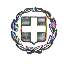 Ι. Π. Μεσολογγίου:  06/06/2018								Αριθ. Πρωτ. :  7868					      	          ΠΡΟΣ :              ΠΡΟΣ: ΠΡΟΣ:						          ΚΟΙΝ:			ΘΕΜΑ: «Υποβολή δήλωσης προτιμήσεων σχολικών μονάδων για και οριστική τοποθέτηση εκπαιδευτικών κλάδων ΠΕ05,ΠΕ07 και ΠΕ86».        Ο Δ/ντής Π.Ε. Αιτωλ/νίας, έχοντας υπόψη:  1.   Τις διατάξεις του Ν. 1566/85.Τις διατάξεις του N. 3848/2010.τη με αριθμ. πρωτ. 190077/Ε1/06-11-2017 εγκύκλιο του Υπουργείου Παιδείας, Έρευνας  και Θρησκευμάτων, που αφορά σε “Μεταθέσεις εκπαιδευτικών Πρωτοβάθμιας Εκπαίδευσης σχολικού έτους 2017-18”,τη με αριθμ. πρωτ. 196464/Ε2/14-11-2017 εγκύκλιο του Υπουργείου Παιδείας, Έρευνας και Θρησκευμάτων, που αφορά σε “Διευκρινίσεις για την υποβολή αιτήσεων μετάθεσης και τοποθέτησης εκπαιδευτικών Α/θμιας και Β/θμιας Εκπαίδευσης που υπηρετούν σε Πειραματικά ή Πρότυπα Σχολεία”,το με αριθμ. πρωτ. 91986/Ε2/05-06-2018 έγγραφο του Υπουργείου Παιδείας, Έρευνας και Θρησκευμάτων, που αφορά σε «Οδηγίες για την τοποθέτηση των εκπ/κών κλάδων ΠΕ05, ΠΕ 07, ΠΕ08, ΠΕ86 και ΠΕ91»,τη με αριθ. Φ.28/81399/Δ1/30-5-2018 (ΦΕΚ 1921Β) υπουργικής απόφασης με την οποία έγινε η κατανομή των οργανικών θέσεων ειδικοτήτων κλάδων ΠΕ05, ΠΕ07, ΠΕ08, ΠΕ86 και ΠΕ91                                      καλεί τους εκπαιδευτικούς κλάδων ΠΕ05,ΠΕ07 και ΠΕ86, που έχουν υποβάλει αρχική αίτηση για οριστική τοποθέτηση, να καταθέσουν είτε αυτοπροσώπως στη Διεύθυνση Π.Ε Αιτωλ/νίας (Τραυλαντώνη 2-Μεσολόγγι) είτε στο email: metatheseis@dipe.ait.sch.gr, από την Τετάρτη 06-06-2018 μέχρι και την Τρίτη 12-06-2018 και ώρα 14:00, έγγραφη σχετική δήλωση (Υπόδειγμα 1), στην οποία θα αναγράφουν με σειρά προτίμησης τις σχολικές μονάδες, που επιθυμούν να τύχουν οριστικής τοποθέτησης. Παρακαλούνται  οι εκπαιδευτικοί, που θα υποβάλουν ηλεκτρονικά  την αίτησή τους, όπως επικοινωνήσουν τηλεφωνικά  στο 2631050281 με την υπηρεσία για την επιβεβαίωση παραλαβής αυτής.Επί της διαδικασίας διευκρινίζονται  ότι:στη δήλωση τοποθέτησης, μπορούν να αναγραφούν μέχρι 20 σχολικές μονάδες, σύμφωνα με το Π.Δ. 100/1997. Παρακαλούνται οι Διευθυντές/ντριες και Προϊστάμενοι/νες, όπως ενημερώσουν ενυπόγραφα τους/τις εκπαιδευτικούς, που υπηρετούν στη σχολική τους μονάδα και  να αναρτήσουν την παρούσα στον πίνακα ανακοινώσεων του σχολείου τους.   									  Ο Δ/ντής  Π.Ε. Αιτωλ/νίας         Χρήστος Β. ΚολοβόςΕπισυνάπτονται:έντυπο Οριστικής Τοποθέτησης πίνακας οργανικών θέσεων ανά σχολική μονάδα των κλάδων ΠΕ05,ΠΕ07 και ΠΕ86.πίνακας μοριοδότησης εκπαιδευτικών κλάδων ΠΕ05,ΠΕ07 και ΠΕ86, που ανήκουν οργανικά στη ΔΙΠΕ Αιτ/νίας και έχουν αιτηθεί οριστικής τοποθέτησης .